ҠАРАР                                                    РЕШЕНИЕО проекте генерального планасельского поселения Миякибашевский сельсоветмуниципального района Миякинский районРеспублики БашкортостанКомиссия Совета сельского поселения Миякибашевский сельсовет  муниципального района Миякинский район Республики Башкортостан по организации и проведению публичных слушаний решила:Принять к сведению информацию начальника отдела строительства и ЖКХ администрации муниципального района Миякинский район Республики Башкортостан Бурханова Р.К.Отметить, что по проекту генерального плана сельского поселения Миякибашевский сельсовет муниципального района Миякинский район Республики Башкортостан в установленные сроки, в период проведения публичных слушаний, в комиссию предложения и дополнения не поступили.Направить в рамках Соглашения между органами местного самоуправления муниципального района Миякинский район Республики Башкортостан и сельского поселения Миякибашевский сельсовет муниципального района Миякинский район Республики Башкортостан о передаче органам местного самоуправления муниципального района Миякинский район Республики Башкортостан осуществления части полномочий органов местного самоуправления сельского поселения Миякибашевский сельсовет муниципального района Миякинский район Республики Башкортостан проект генерального плана сельского поселения Миякибашевский сельсовет муниципального района Миякинский район Республики Башкортостан для рассмотрения и принятия.Обнародовать результаты публичных слушаний по проекту генерального плана сельского поселения Миякибашевский сельсовет муниципального района Миякинский район Республики Башкортостан в установленном порядке (приложение №1).с. Анясево29 октября 2013 г.№ 1ПРИЛОЖЕНИЕ №1к решению Комиссии Совета сельского поселения Миякибашевский сельсовет  муниципального района Миякинский район Республики Башкортостан по организации и проведению публичных слушаний “О проекте генерального плана сельского поселения Миякибашевский сельсовет муниципального района Миякинский район Республики Башкортостан”от 29.10.2013 № 1 О результатах публичных слушанийпо проекту генерального планасельского поселения Миякибашевский сельсоветмуниципального района Миякинский районРеспублики БашкортостанПубличные слушания по проекту генерального плана сельского поселения Миякибашевский сельсовет муниципального района Миякинский район Республики Башкортостан проведены 29 октября 2013 года в здании администрации сельского поселения Миякибашевский сельсовет муниципального района Миякинский район Республики Башкортостан. В публичных слушаниях приняло участие 21 человек, выступило 6 человек, предложения и дополнения не поступили.БАШКОРТОСТАН  РЕСПУБЛИКАҺЫМИӘКӘ РАЙОНЫМУНИЦИПАЛЬ РАЙОНЫНЫҢМИӘКӘБАШ АУЫЛ СОВЕТЫАУЫЛ БИЛӘМӘҺЕ СОВЕТЫНЫҢ АСЫҠ ТЫҢЛАУҘАР ОЙОШТОРОУ ҺӘМ ҮТКӘРЕҮБУЙЫНСА КОМИССИЯҺЫ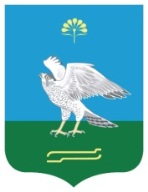 КОМИССИЯ СОВЕТАСЕЛЬСКОГО ПОСЕЛЕНИЯ МИЯКИБАШЕВСКИЙ СЕЛЬСОВЕТ  МУНИЦИПАЛЬНОГО РАЙОНАМИЯКИНСКИЙ РАЙОН РЕСПУБЛИКИ БАШКОРТОСТАН ПО ОРГАНИЗАЦИИ И ПРОВЕДЕНИЮПУБЛИЧНЫХ СЛУШАНИЙПредседатель комиссии по организации и проведению публичных слушанийМ.Б. СарраховСекретарь комиссии по организации и проведению публичных слушанийЗ.С. НасыроваСекретарь комиссии по организации и проведению публичных слушанийЗ.С. Насырова